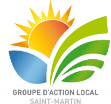 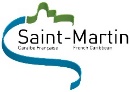 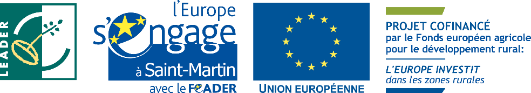 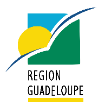 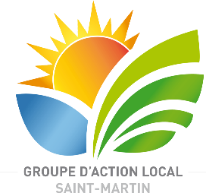 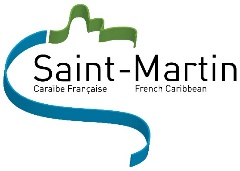 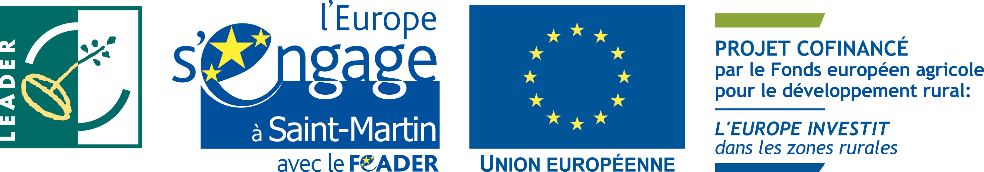 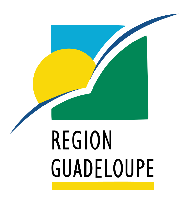 INFORMATIONS a l’attention du representant legalIDENTIFICATION de la structure et de son representant legal et du projetENGAGEMENTS du representant legalL'ensemble des informations recueillies dans le présent formulaire font l'objet d'un traitement informatique destiné à la gestion de mon dossier de demande d'aide. Les destinataires des données sont l'Agence de services et de paiement (ASP), le Ministère en charge de l'agriculture et la région Guadeloupe. Conformément à la loi « informatique et libertés » n°78-17 du 6 janvier 1978, je bénéficie d'un droit d'accès et de rectification aux informations à caractère personnel me concernant. Si je souhaite exercer ce droit et obtenir communication des informations me concernant, je peux m'adresser au Conseil régional de la GuadeloupeRappel : le marché ne doit pas être notifié au moment de la demande d’aide sous peine de rendre la totalité de l’opération inéligible.1) Pièces à fournir AVEC la demande d’aide (coût raisonnable)Ces pièces sont impératives pour que le service instructeur puisse retenir un coût éligible pour les dépenses présentées. Dans tous les cas, une dépense pour laquelle le caractère raisonnable des coûts ne peut pas être validé car les pièces à fournir ne l’ont pas été, ne pourra pas être retenue.AAPC = Avis d’appel public à la concurrence(*) une étude de marché, de statistiques de vente émanent des fournisseurs… (cela ne doit pas remettre en cause le fait que le marché public doit respecter les principes de transparence et d’égalité de traitement, en évitant de divulguer des informations privilégiées)2) Pièces qui seront à fournir au plus tard au moment de la premiere demande de paiement (marches publics)Les pièces devront impérativement être fournies au plus tard au moment de la première demande de paiement si une aide est attribuée à l’opération. La vérification de la conformité de l’opération au regard des règles de la commande publique sera faite à ce moment-là. Le service instructeur s’assurera que l’investissement réalisé et présenté dans la demande de paiement est comparable (fonctionnalités et coût) à celui prévu dans la demande d’aide.*FS : fournitures et services          Coll.Terr : collectivités territoriales          EP santé : établissements publics de santéPièces à fournir dans le cas des procédures formalisées :Délibération de l’organe compétent autorisant l’exécutif à passer les marchés en procédure adaptéeRapport de présentation de la procédure de passation de marchés   Règlement de consultation Notification aux candidats évincés ou non retenusL’avis d’attribution publiéCahiers des clauses administratives générales et/ou particulières (CCAP)Cahiers des clauses techniques générales et/ou particulières (CCTP)Registre des dépôts AAPCProcès-verbaux  de la commission d'appels d'offre ou de la commission des marchés retraçant l’ouverture des plis et le jugement des offres (dont critères d’évaluation de l’aptitude des soumissionnaires)Le cas échéant, analyse des candidatures et résultat Rapport d’analyse des offresNotification de l’attribution du marché d’un montant supérieur à 40 000 € HTNotification aux candidats non retenusLe cas échéant, avenants signés ou décision modificative signéeActe d’engagement ou contratActe de sous-traitanceOrdres de serviceMémoire techniqueDPGF (décomposition du prix global et forfaitaire)Preuve de transmission au contrôle de légalitéLe cas échéant le(s) avenant(s) ou décisions modificatives Pièces à fournir dans le cas des procédures adaptées :Notification aux candidats évincés ou non retenus Cahier des charges Analyse des offres (document de mise en concurrence)Devis estimatif (document de mise en concurrence) Le cas échéant le(s) avenant(s) ou décisions modificatives. NB : selon la nature du marché, d’autres documents pourront être réclamés.L'ensemble des informations recueillies dans le présent formulaire font l'objet d'un traitement informatique destiné à la gestion de mon dossier de demande d'aide. Les destinataires des données sont l'Agence de services et de paiement (ASP), le Ministère en charge de l'agriculture et la région Guadeloupe. Conformément à la loi « informatique et libertés » n°78-17 du 6 janvier 1978, je bénéficie d'un droit d'accès et de rectification aux informations à caractère personnel me concernant. Si je souhaite exercer ce droit et obtenir communication des informations me concernant, je peux m'adresser au Conseil régional de la Guadeloupe.1) Pièces à fournir avec la demande d’aide (coût raisonnable)Ces pièces sont impératives pour que le service instructeur puisse retenir un coût éligible pour les dépenses présentées. Dans tous les cas, une dépense pour laquelle le caractère raisonnable des coûts ne peut pas être validé car les pièces à fournir ne l’ont pas été, ne pourra pas être retenue.Le projet doit être suffisamment bien défini et pouvoir apporter des éléments suffisamment précis pour justifier du montant de l’aide demandé.AAPC = Avis d’appel public à candidatures (article 42 du Code des marchés publics)(*) une étude de marché, de statistiques de vente émanent des fournisseurs… (cela ne doit pas remettre en cause le fait que le marché public doit respecter les principes de transparence et d’égalité de traitement, en évitant de divulguer des informations privilégiées)2) Pièces qui seront à fournir au plus tard au moment de la premiere demande de paiement (marches publics)Les pièces devront impérativement être fournies au plus tard au moment de la première demande de paiement si une aide est attribuée à l’opération. La vérification de la conformité de l’opération au regard des règles de la commande publique sera faite à ce moment-là. Le service instructeur s’assurera que l’investissement réalisé et présenté dans la demande de paiement est comparable (fonctionnalités et coût) à celui prévu dans la demande d’aide.Pièces à fournir dans le cas des procédures formalisées :Délibération de l’organe compétent autorisant l’exécutif à passer les marchés en procédure adaptéeRapport de présentation de la procédure de passation de marchés   Règlement de consultation Notification aux candidats évincés ou non retenusL’avis d’attribution publiéCahiers des clauses administratives générales et/ou particulières (CCAP)Cahiers des clauses techniques générales et/ou particulières (CCTP)Registre des dépôts AAPCProcès-verbaux  de la commission d'appels d'offre ou de la commission des marchés retraçant l’ouverture des plis et le jugement des offres (dont critères d’évaluation de l’aptitude des soumissionnaires)Le cas échéant, analyse des candidatures et résultat Rapport d’analyse des offresNotification de l’attribution du marché d’un montant supérieur à 40 000 € HTNotification aux candidats non retenusLe cas échéant, avenants signés ou décision modificative signéeActe d’engagement ou contratActe de sous-traitanceOrdres de serviceMémoire techniqueDPGF (décomposition du prix global et forfaitaire)Preuve de transmission au contrôle de légalitéLe cas échéant le(s) avenant(s) ou décisions modificatives Pièces à fournir dans le cas des procédures adaptées :Notification aux candidats évincés ou non retenus Cahier des charges Analyse des offres (document de mise en concurrence)Devis estimatif (document de mise en concurrence) Le cas échéant le(s) avenant(s) ou décisions modificatives. NB : selon la nature du marché, d’autres documents pourront être réclamés.Le cas échéant le(s) avenant(s) ou décisions modificatives.L'ensemble des informations recueillies dans le présent formulaire font l'objet d'un traitement informatique destiné à la gestion de mon dossier de demande d'aide. Les destinataires des données sont l'Agence de services et de paiement (ASP), le Ministère en charge de l'agriculture et la région Guadeloupe. Conformément à la loi « informatique et libertés » n°78-17 du 6 janvier 1978, je bénéficie d'un droit d'accès et de rectification aux informations à caractère personnel me concernant. Si je souhaite exercer ce droit et obtenir communication des informations me concernant, je peux m'adresser au Conseil régional de la Guadeloupe.Demande de subvention FEADERFormulaire de respect des règles de la commande publiqueDemande de subvention FEADERFormulaire de respect des règles de la commande publiqueDemande de subvention FEADERFormulaire de respect des règles de la commande publiqueDemande de subvention FEADERFormulaire de respect des règles de la commande publiqueDemande de subvention FEADERFormulaire de respect des règles de la commande publiqueDemande de subvention FEADERFormulaire de respect des règles de la commande publiqueDemande de subvention FEADERFormulaire de respect des règles de la commande publiqueLe présent document est une annexe obligatoire à remplir par tout demandeur soumis aux règles de la commande publique.Il est également nécessaire, avec les pièces justificatives à joindre, pour traiter établir l’éligibilité des dépenses présentées.Transmettez l’original au conseil régional de la Guadeloupe avec votre demande d'aide et conservez un exemplaire.Le présent document est une annexe obligatoire à remplir par tout demandeur soumis aux règles de la commande publique.Il est également nécessaire, avec les pièces justificatives à joindre, pour traiter établir l’éligibilité des dépenses présentées.Transmettez l’original au conseil régional de la Guadeloupe avec votre demande d'aide et conservez un exemplaire.Le présent document est une annexe obligatoire à remplir par tout demandeur soumis aux règles de la commande publique.Il est également nécessaire, avec les pièces justificatives à joindre, pour traiter établir l’éligibilité des dépenses présentées.Transmettez l’original au conseil régional de la Guadeloupe avec votre demande d'aide et conservez un exemplaire.Le présent document est une annexe obligatoire à remplir par tout demandeur soumis aux règles de la commande publique.Il est également nécessaire, avec les pièces justificatives à joindre, pour traiter établir l’éligibilité des dépenses présentées.Transmettez l’original au conseil régional de la Guadeloupe avec votre demande d'aide et conservez un exemplaire.Le présent document est une annexe obligatoire à remplir par tout demandeur soumis aux règles de la commande publique.Il est également nécessaire, avec les pièces justificatives à joindre, pour traiter établir l’éligibilité des dépenses présentées.Transmettez l’original au conseil régional de la Guadeloupe avec votre demande d'aide et conservez un exemplaire.Le présent document est une annexe obligatoire à remplir par tout demandeur soumis aux règles de la commande publique.Il est également nécessaire, avec les pièces justificatives à joindre, pour traiter établir l’éligibilité des dépenses présentées.Transmettez l’original au conseil régional de la Guadeloupe avec votre demande d'aide et conservez un exemplaire.Le présent document est une annexe obligatoire à remplir par tout demandeur soumis aux règles de la commande publique.Il est également nécessaire, avec les pièces justificatives à joindre, pour traiter établir l’éligibilité des dépenses présentées.Transmettez l’original au conseil régional de la Guadeloupe avec votre demande d'aide et conservez un exemplaire.Cadre réservé à l’administrationN° de dossier OSIRIS : |__||__||__||__| |__||__||__||__| |__||__| |__||__| |__||__||__| |__||__||__||__|                  Date de réception : |__|__|__|__|__|__|__|__|Cadre réservé à l’administrationN° de dossier OSIRIS : |__||__||__||__| |__||__||__||__| |__||__| |__||__| |__||__||__| |__||__||__||__|                  Date de réception : |__|__|__|__|__|__|__|__|Cadre réservé à l’administrationN° de dossier OSIRIS : |__||__||__||__| |__||__||__||__| |__||__| |__||__| |__||__||__| |__||__||__||__|                  Date de réception : |__|__|__|__|__|__|__|__|Cadre réservé à l’administrationN° de dossier OSIRIS : |__||__||__||__| |__||__||__||__| |__||__| |__||__| |__||__||__| |__||__||__||__|                  Date de réception : |__|__|__|__|__|__|__|__|Cadre réservé à l’administrationN° de dossier OSIRIS : |__||__||__||__| |__||__||__||__| |__||__| |__||__| |__||__||__| |__||__||__||__|                  Date de réception : |__|__|__|__|__|__|__|__|Cadre réservé à l’administrationN° de dossier OSIRIS : |__||__||__||__| |__||__||__||__| |__||__| |__||__| |__||__||__| |__||__||__||__|                  Date de réception : |__|__|__|__|__|__|__|__|Cadre réservé à l’administrationN° de dossier OSIRIS : |__||__||__||__| |__||__||__||__| |__||__| |__||__| |__||__||__| |__||__||__||__|                  Date de réception : |__|__|__|__|__|__|__|__|Demandeurs devant fournir le present formulaire avec la demande d’aide au titre du PDRCe formulaire et ses annexes doivent être dûment renseignés, datés, cachetés et signés et joints à la demande d’aide lorsque celle-ci est présentée par tout pouvoir adjudicateur ou entité adjudicatrice soumis aux règles de la commande publique (dans le cadre réglementaire de l’ordonnance n° 2015-899 du 23 juillet 2015 complétée par le décret du 25 Mars 2016 :un service de l'État, un établissement public de l'Etat,une collectivité territoriale, un établissement public local,un organisme de droit privé mandataire d’un organisme soumis à l’ordonnance du 23 Juillet 2015 ou à l’ancien code des marchésun organisme de droit privé ou public ayant décidé d’appliquer du 23 Juillet 2015 ou à l’ancien code des marchésles « personnes morales de droit privé » qui ont été créés pour satisfaire spécifiquement des besoins d’intérêt général ayant un caractère autre qu’industriel ou commercial et dont soit l’activité est financée majoritairement par un pouvoir adjudicateur, soit la gestion est soumise à un contrôle par un pouvoir adjudicateur soit l’organe d’administration, de direction ou de surveillance est composé de membres dont plus de la moitié sont désignés par un pouvoir adjudicateur », selon l’article de l’ordonnance du 23 juillet 2015, au sens de la directive du 2014/24/UEtout organisme qualifié de droit public (y compris donc les organismes relevant du droit privé au sens français qui sont dans ce cas) RAPPELS SUR LEs principes fondamentaux du droit de la commande publiqueLes procédures formalisées prévues par le droit communautaire ne s’imposent qu’aux marchés d’un montant supérieur aux seuils fixés par le droit communautaire. Au-dessous de ces seuils, l’acheteur est libre d’organiser sa procédure comme il le souhaite, en respectant les seuils définis et les obligations de procédure de mise en concurrence et de publicité. Tous les porteurs de projet publics et / ou soumis aux règles de la commande publique demandant une subvention FEADER, quels que soient la nature et le montant des dépenses présentées, devront respecter les principes de la commande publique, à savoir : la liberté d’accès à la commande publique, l’égalité de traitement des candidats, la transparence des procédures, choisir une offre répondant de manière pertinente au besoin, respecter le principe de bonne utilisation des deniers publics et ne pas contracter systématiquement avec le même fournisseur ou prestataire, s'il existe une pluralité d'offres susceptibles de répondre au besoin. Ces principes permettent d’assurer l’efficacité et la bonne utilisation des deniers publics. La bonne application de ces principes implique une définition préalable des besoins, le respect des règles de publicité et de mise en concurrence et le choix de l’offre économiquement la plus avantageuse. Si l’opération n’est pas conforme aux règles de la commande publique, l’opération est inéligible au PDR.RAPPELS SUR LE COMMENCEMENT DE l’OPERATIONLa date de commencement d'exécution d'une opération correspond à la date du premier acte juridique passé pour la réalisation du projet. Un marché public est un acte juridique passé pour réaliser le projet. Le demandeur est informé que la date de commencement du marché public constitue un commencement d'exécution de l'opération et qu'à ce titre, la date du commencement du marché public doit être postérieure à la date de début d'éligibilité de l'opération pour laquelle il est demandé une aide du PDR, telle que définie dans la notice explicative du type d’opérations. A défaut, l'opération pour laquelle une aide est demandée au titre du PDR sera inéligible.Cas particuliers :marché à tranches conditionnelles : le commencement d'exécution correspondra à la date de décision d’affermissement de la tranche correspondant à l'opération ;marché à bons de commandes : le commencement d'exécution correspondra à la date de la notification du premier bon de commande concernant l'opération ;accords-cadre et marchés subséquents : la date d'effet sera la date de notification du marché subséquent ;marché de maîtrise d'œuvre : les marchés de maîtrise d'œuvre concernent la réalisation d'éléments de conception et d'assistance. Une partie des tâches de la maîtrise d’œuvre peut correspondre à une étude préalable. Dans le cas où l’exception est explicitement prévue dans le réglementaire relatif au type d’opérations du PDR et compatible avec les règles en matières d’aides d’Etat et donc indiqué dans la notice du type d’opérations, ce cas précisé dans la notice et dans le cas où les dispositions comparables relatives aux aides d'Etat sont vérifiées, le marché de maîtrise d'œuvre ne constitue pas un commencement d'exécution pour l'opération pour laquelle une aide est sollicitée. Dans tous les cas, toute dépense de maîtrise d’œuvre engagée avant la date de début des dépenses ne sera pas retenue.caractère raisonnable des coûts présentésEn application des règles de l’article 62 du Règlement (UE) n° 1305/2013 et de l’article 48 du Règlement (UE) délégué n° 809/2014, les dépenses doivent présenter un coût qualifié de raisonnable pour être éligibles.Dans le cas de l’application des règles de la commande publique, 2 principaux cas de figure détaillés dans les annexes A et B sont à distinguer :Le cas de la consultation libre sans publication : selon le montant des dépenses, plusieurs devis doivent être fournis (au moins 2 à partir de 2 000 €) ;Le cas des procédures formalisées ou adaptées si un cadre procédural est prévu avec publication d’un avis d’appel public à concurrence : les pièces du marché et les éléments expliquant le montant présenté. En effet, dans ce cas les règles des marchés publics doivent permettre de réduire le risque d’un coût non-raisonnable.IDENTIFICATION DE LA STRUCTURE ET DE SON REPRESENTANT LEGALN° SIRET :   RAISON SOCIALE : STATUT JURIDIQUE : Exemples ; établissement public, collectivité, EPCI, association syndicale autorisée, association loi 1901…NOM du représentant légal : Prénom du représentant légal : Qualité du représentant légal : IDENTIFICATION DE L'OPERATION FAISANT L'OBJET DE LA DEMANDE D’AIDE AU TITRE DU PDRIntitulé de l’opération : Je suis informé(e) que la date de commencement du marché public constitue un commencement d'exécution de l'opération pour laquelle une demande d’aide est déposée au titre du PDR et qu'à ce titre, la date du commencement du marché public doit être postérieure à la date autorisée pour le commencement de l'opération pour laquelle une demande d’aide est déposée au titre du PDR, telle que définie dans la notice explicative du dispositif d'aide dans le cadre duquel je dépose une demande d'aide. A défaut, l'opération pour laquelle une demande d’aide est déposée au titre du PDR sera considérée comme inéligible.Cocher la case correspondant à la situation de la structure :Je certifie sur l'honneur que la structure dont je suis le représentant légal n'est pas soumise aux règles de la commande publique pour l'opération identifiée ci-dessus pour laquelle j’ai demandé une aide FEADER, et ce pour le motif suivant :Je m'engage à respecter les règles de la commande publique pour l’ensemble des dépenses de l’opération et dès le premier euro, et notamment pour la passation des marchés publics pour l'opération identifiée ci-dessus pour laquelle j'ai demandé une aide au titre du PDR. Ce(s) marché(s) est (sont) décrit(s) dans l(es) annexes ci-jointes. Dans ce cas, je joins à la demande pour chaque marché :L’annexe A et les pièces justificatives si la mise en concurrence a déjà été lancée ;        Nombre : L’annexe B et les pièces justificatives si la mise en concurrence n’a pas encore été lancée ;        Nombre : Je soussigné :(prénom, NOM)Qualité :(Président…)Qualité :(Président…)Certifie exactes et sincères les informations mentionnées.Certifie exactes et sincères les informations mentionnées.Certifie exactes et sincères les informations mentionnées.Certifie exactes et sincères les informations mentionnées.Certifie exactes et sincères les informations mentionnées.Certifie exactes et sincères les informations mentionnées.Fait à : Le : Fait à : Le : Cachet de la structure :Cachet de la structure :Signature du représentant légal :Signature du représentant légal :ANNEXE A : MARCHES POUR LESQUELS LA MISE EN CONCURRENCE EST LANCEE AU MOMENT DE LA DEMANDE D’AIDEDescription du marchéRenseigner ci-dessous les caractéristiques du marchéObjet du marché : Montant HT du marché : Type de marché :                     Travaux                              Fourniture et servicesType de procédureDétermination du caractère raisonnable des coûts présentésPièces à fournir au moment de la demande d’aideCocher le cas dans lequel se trouve le marchéDépenses comprises entre 2 000 € HT et le seuil de procédure adaptée SANS publication de l’AAPC au BOAMP ou en JALLe caractère raisonnable des coûts est établi par comparaison d’offres. Le montant retenu l’est en fonction du prix le plus bas dans la limite de 15 %.Au moins 2 devisDépenses comprises entre 2 000 € HT et le seuil de procédure adaptée AVEC publication de l’AAPC au BOAMP ou en JAL (obligatoire à partir de 100 000 €, ainsi que le profil acheteur)La vérification est faite à partir des pièces du marché présentées dans le dossier.AAPC publié obligatoireEn fonction de l’avancement du marché : toutes les pièces du marché en 2) disponibles, y compris techniques et en particulier le rapport d’analyse des offres, ou leurs projets, et les offres reçuesDans le cas des procédures négociées et des appels d’offres restreint : documents examinés et principes pour déterminer le prix du marché (*)Marché formaliséLa vérification est faite à partir des pièces du marché présentées dans le dossier.AAPC publié obligatoireEn fonction de l’avancement du marché : toutes les pièces du marché en 2) disponibles, y compris techniques et en particulier le rapport d’analyse des offres, ou leurs projets, et les offres reçuesDans le cas des procédures négociées et des appels d’offres restreint : documents examinés et principes pour déterminer le prix du marché (*)Seuils(au 01/01/2020)□ < 40 000 €  € (à partir du 01/01/2020)□ entre 40 000 €  € (à partir du 01/01/2020) et 99 999,99 EUR HT□ entre 100 000 EUR HT et seuil de procédure formalisée□ Formalisée> 140 000 EUR HT (FS* - Etat)> 215 000 EUR HT (FS - Coll. Terr. et EP Santé)> 5 348 000 EUR HT (Travaux)ProcédurePas de procédure imposéeProcédure adaptéeProcédure adaptéeProcédure formaliséePiècesPiècesPiècesPiècesPiècesMise en concurrence□ Modalités libres : copie des devis reçus lettres ou mails de consultation …ou selon modalités ci-contre si ce choix a été fait- Règlement de consultation  ou AAPC complet- Copie du rapport d’analyse des offres□ Copie du rapport d'analyse des offres□ Copie du PV des commissions d'appel d'offres Publicité□ Modalités libres : encart publicitaire presse régional, site Internet, mailingou selon modalités ci-contre si ce choix a été fait□ Copie d’écran du profil acheteur□ Copie de l'AAPC complet publié au BOAMP ou en JAL□ Copie de l'AAPC complet publié au BOAMP□ Copie de l'AAPC complet publié au JOUE□ Copie d'écran du profil acheteur□ Presse spécialisée si nécessaire Forme écriteEngagement de la dépense (vérification de la date)□ Copie de l’acte d’engagement signé des parties  et devis signé ou bon de commande et devis□ Copie de l’acte d’engagement signé des parties et devis signé □ Copie de la notification d’attribution□ Copie de l’acte d’engagement signé des partiesATTESTATION et Engagements du representant legal  Je suis informé que dans le cas où il n’est pas possible d’établir le caractère raisonnable des coûts, par exemple si les pièces nécessaires ne sont pas jointes, la dépense ne pourra pas être retenue par le service instructeur. Je suis informé que le montant qui sera retenu par le service instructeur est établi en fonction du projet transmis sous réserve que l’opération ne connaisse pas de changement substantiel, du respect des dispositions présentées et de la régularité au regard des règles de la commande publique. Je m’engage à transmettre, au plus tard au moment de la première demande de paiement, les pièces relatives attestant du respect des règles de la commande publique.Je soussigné :(prénom, NOM)Qualité :(Président…)Qualité :(Président…)Certifie exactes et sincères les informations mentionnées.Certifie exactes et sincères les informations mentionnées.Certifie exactes et sincères les informations mentionnées.Certifie exactes et sincères les informations mentionnées.Certifie exactes et sincères les informations mentionnées.Certifie exactes et sincères les informations mentionnées.Fait à : Le : Fait à : Le : Cachet de la structure :Cachet de la structure :Signature du représentant légal :Signature du représentant légal :ANNEXE B : MARCHES POUR LESQUELS LA MISE EN CONCURRENCE N’EST PAS LANCEE AU MOMENT DE LA DEMANDE D’AIDEType de procédure prévisionnelDétermination du caractère raisonnable des coûts présentésPièces à fournir au moment de la demande d’aideCocher le cas dans lequel se trouve le marchéDépenses comprises entre 2 000 € HT et le seuil de procédure adaptée SANS publication de l’AAPC au BOAMP ou en JALLe caractère raisonnable des coûts est établi par comparaison d’offres. Le montant retenu l’est en fonction du prix le plus bas dans la limite de 15 %.Au moins 2 devisDépenses comprises entre 2 000 € HT et le seuil de procédure adaptée AVEC publication de l’AAPC au BOAMP ou en JAL (obligatoire à partir de 100 000 €, ainsi que le profil acheteur)Les pièces du marché présentées doivent permettre d’expliquer le montant présentéLe choix de la procédure devra être vérifié au moment de la demande de paiementModalités ci-dessous prévues pour l’AAPCDocuments examinés et principes pour déterminer le prix du marché présenté dans la demande d’aide (*)En fonction de l’avancement du marché : toutes les pièces du marché en 2) disponibles, y compris techniques et en particulier le rapport d’analyse des offres, ou leurs projets, et les offres reçuesMarché formaliséLes pièces du marché présentées doivent permettre d’expliquer le montant présentéLa vérification est faite à partir des pièces du marché présentées dans le dossierModalités ci-dessous prévues pour l’AAPCDocuments examinés et principes pour déterminer le prix du marché présenté dans la demande d’aide (*)En fonction de l’avancement du marché : toutes les pièces du marché en 2) disponibles, y compris techniques et en particulier le rapport d’analyse des offres, ou leurs projets, et les offres reçuesMODALITES prevues pour l’avis d’appel public a concurrenceRenseigner les zones (avis d’appel public à concurrence)Objet et montant du marché [zone 8] :     Les caractéristiques principales [zone 12] :Les critères d’attribution (avec leur pondération ou la priorité) [zone 20] : (avec toute complément d’information si le prix n’est pas le principal critère retenu)La procédure envisagée [zone 22] : Procédure adaptée Procédure formalisée : Appel d’offres ouvert Procédure formalisée : Appel d’offres restreint Procédure formalisée : Concours Procédure formalisée : Dialogue compétitif Procédure formalisée : Procédure négociée Autres (préciser) : Elements JUSTIFIANT LE MONTANT du marchéEléments hors pièces du marché (traçabilité de la consultation, catalogues de prix, référentiels, études…) utilisés pour déterminer le montant de la demande d’aide :Seuils(au 01/01/2020)□ < 40 000 €  (à partir du 01/01/2020)□ entre 40 000 €  (à partir du 01/01/2020) et 99 999,99 EUR HT□ entre 100 000 EUR HT et seuil de procédure formalisée□ Formalisée> 140 000 EUR HT (FS - Etat)> 215 000 EUR HT (FS - Coll. Terr. et EP Santé)> 5 348 000 EUR HT (Travaux)ProcédurePas de procédure imposéeProcédure adaptéeProcédure adaptéeProcédure formaliséePiècesPiècesPiècesPiècesPiècesMise en concurrence□ Modalités libres : copie des devis reçus, …□ Copie du rapport d’analyse des offres- Règlement de consultation  ou AAPC complet- Copie du rapport d’analyse des offres□ Copie du rapport d'analyse des offres□ Copie du PV des commissions d'appel d'offres Publicité□ Modalités libres : encart publicitaire presse régional, site Internet, mailingou selon modalités ci-contre si ce choix a été fait□ Copie d’écran du profil acheteur□ Copie de l'AAPC complet publié au BOAMP ou en JAL□ Copie de l''AAPC complet publié au BOAMP□ Copie de l'AAPC complet publié au JOUE□ Copie d'écran du profil acheteur□ Presse spécialisée si nécessaire Forme écriteEngagement de la dépense (vérification de la date)□ Copie de l’acte d’engagement signé des parties et devis signé ou bon de commande et devis□ Copie de l’acte d’engagement signé des parties et devis signé □ Copie de la notification d’attribution□ Copie de l’acte d’engagement signé des partiesATTESTATION et Engagements du representant legal Je suis informé que dans le cas où il n’est pas possible d’établir le caractère raisonnable des coûts, par exemple si les pièces nécessaires ne sont pas jointes, la dépense ne pourra pas être retenue par le service instructeur. Je suis informé que le montant qui sera retenu par le service instructeur est établi en fonction du projet transmis sous réserve que l’opération ne connaisse pas de changement substantiel, du respect des dispositions présentées dans ce document en particulier concernant l’avis d’appel public à concurrence  et de la régularité au regard des règles de la commande publique. Je m’engage à transmettre, au plus tard au moment de la première demande de paiement, les pièces attestant du respect des règles de la commande publique.Je soussigné :(prénom, NOM)Qualité :(Président…)Qualité :(Président…)Certifie exactes et sincères les informations mentionnées.Certifie exactes et sincères les informations mentionnées.Certifie exactes et sincères les informations mentionnées.Certifie exactes et sincères les informations mentionnées.Certifie exactes et sincères les informations mentionnées.Certifie exactes et sincères les informations mentionnées.Fait à : Le : Fait à : Le : Cachet de la structure :Cachet de la structure :Signature du représentant légal :Signature du représentant légal :